YEAR 1 – LONG TERM OVERVIEW 2018-19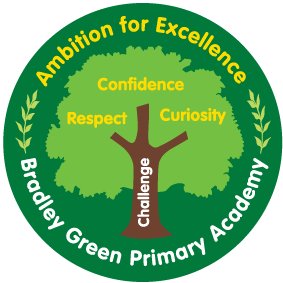 SubjectAutumn 14 Sept – 26 OctAutumn 25 Nov – 21 DecSpring 1 (6)7 Jan – 14 FebSpring 2 (5)25 Feb – 5 AprSummer 1 (6)23 Apr – 24 MaySummer 2 (7)10 Jun – 26 JulBears (8 wks)Traditional Tales (7 wks)Out of this world! (6 wks)Under the Sea ( 6 wks)Antarctica (5 wks)Wild (7 wks)Power of Reading Texts and Other English WritingThe Everywhere BearGoldilocksLittle Red Riding HoodThe Gingerbread ManThe Jolly Postman BeeguMan on the Moon a day in the life of Bob Billy’s BucketSnail and the Whale The Emperor’s EggThe Princess and the White Bear KingWildLeafWhere the Wild Things Are Whole School theme days trips / visitorsChristmas Panto2nd & 3rd. Wks Toy MuseumBlackpool ZooWorkshop – Where in the World?MathsPlace value Addition and Subtraction Shape Place valueAddition and subtractionAddition and subtraction (within 20)Place value (within 50) (multiples of 2, 5, 10)Place value (within 50) (multiples of 2, 5, 10)Measurement: Length, height, weight, volumeMultiplication and division (multiples of 2, 5, 10)FractionsGeometry, position and directionPlace value (within 100)Measurement: MoneyTimeScienceHuman Body – All About Me, including 5 sensesProperties of MaterialsAnimals Weather (link to geography)PlantsScienceDocument seasonal changes of a tree in playground throughout the yearWeather Monitors – Observe and describe weather – track weather daily on chartsDocument seasonal changes of a tree in playground throughout the yearWeather Monitors – Observe and describe weather – track weather daily on chartsDocument seasonal changes of a tree in playground throughout the yearWeather Monitors – Observe and describe weather – track weather daily on chartsDocument seasonal changes of a tree in playground throughout the yearWeather Monitors – Observe and describe weather – track weather daily on chartsDocument seasonal changes of a tree in playground throughout the yearWeather Monitors – Observe and describe weather – track weather daily on chartsDocument seasonal changes of a tree in playground throughout the yearWeather Monitors – Observe and describe weather – track weather daily on chartsHistory / GeographyGeography -  Where I live (local area)History – Gunpowder plot Geography  - UK  History – Toys (Grandparents Day)Geography World, continents and oceansHistory Antarctic ExplorerGeography contrasting area to UKGeography WeatherComputingOnline SafetyAlgorithms Sequence and algorithmsSimple programming and debuggingConditional statementsSimple programming and debuggingBeginners Hour of CodeSimple programming and debuggingPEGymnastics – Dancing and spinningDance The Jungle BookMovement Skills 1Invasion Game Skills 1Invasion Games 2Gymnastics PathwaysMovement Skills 2Dance 2 AnimalsAthletics Gymnastics – Rolling and balancingTarget GamesStriking and Field GamesREDoes god want Christians to look after the world?What gift would I have given to Jesus if he had been born in my town and not Bethlehem?Was it always easy for Jesus to show friendship?Why was Jesus welcomed like a king or celebrity by the crowds on Palm Sunday?Is Shabbat important to Jewish children?Does celebrating Chanukah make Jewish children feel closer to God?PSHEFeelings and abuse (SRE)Citizenship- charitable giving/disability  (KS1 A)Health and hygiene/ medicines (KS1 A)Disability/ goals (KS1 A Relationships/ privacy (KS1 A)	Citizenship/rules/keeping safe (KS1 A)Disability (KS1 A)Co operation and team work (KS1 B)Friendships(SRE)Generosity/money (KS1 B)Cultural diversity/acceptance/tolerance/respect(KS1 B)Growing up(SRE)Growing up(SRE)Countryside code/recycling (KS1 B)Expect Respect (Domestic Abuse)		Safety and Domestic Abuse(SRE)Bullying (KS1 B)	Friendships/loyalty/jealousy (KS1 B)Art / DTSelf portraits (pencil/ paint)Collage - Cauliflower cardsMake straw, stick and brick houses Making snowflakes – folding and cutting Make Gingerbread MenMake a straw rocket Printing- animal prints and colours/ patterns Observational drawing and paintingSculpture Moving picture using a lever FrenchRhymes, songs, stories and games throughout the yearRhymes, songs, stories and games throughout the yearRhymes, songs, stories and games throughout the yearRhymes, songs, stories and games throughout the yearRhymes, songs, stories and games throughout the yearRhymes, songs, stories and games throughout the yearMusicHey you!CharangaRhythm in the way we walk and banana rapIn the grooveRound and roundYour imaginationReflect, rewind and replay